Randwick Netball Association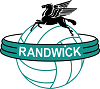              Sub Committee Nomination FormNO HANDWRITTEN FORMS WILL BE ACCEPTEDSub Committee RNA Selection Panel        Please note: This form is to be filled out electronically and saved as a Word Document and returned to the email address at the bottom. The signature will be accepted as an electronic signature in accordance with legal principles                                                                          (typing name in the spaces provided below is sufficient)Club Secretary Contact DetailsPlease save document and send as an attachment to the Returning Officer, Judy Floyd at judyfloyd1956@hotmail.com before 5.00pm Monday, 5 October 2020Nominee’s NameDatePhone/MobileEmailClubNominated byPhone/MobileClub/Life MemberSeconded byPhone/MobileClub/Life MemberNominator’s SignatureDateSeconder’s SignatureDateNominees SignatureDateNameMobile